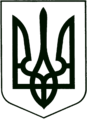 УКРАЇНА
        МОГИЛІВ-ПОДІЛЬСЬКА МІСЬКА РАДА
   ВІННИЦЬКОЇ ОБЛАСТІВИКОНАВЧИЙ КОМІТЕТРІШЕННЯ №450    Від 29.12.2016р.                                                     м. Могилів – ПодільськийПро приватизацію державного житлового фонду           Керуючись ст.ст. 30, 40 Закону України “Про місцеве самоврядування в Україні ”, ст.ст.9, 15, 63 Житлового кодексу України, відповідно до вимог Закону України “Про приватизацію державного житлового фонду ”, Положення про порядок передачі квартир (будинків) у власність громадянам, затвердженого наказом Держкомунгоспу від 15.09.92р., розглянувши матеріали щодо відповідних розрахунків із зазначеного питання,-                                виконком міської ради ВИРІШИВ:1. Передати безоплатно у приватну власність (приватизувати) та оформити право приватної власності на квартири та житловий будинок державного житлового фонду квартиронаймачу: - _________________________, склад сім’ї – 1 чоловік на кімнату №__ в комунальній квартирі №___  по вул. Грецькій, ___, загальною площею 22,21кв.м, відновною вартістю 3,99 грн., при розрахунку санітарної норми безоплатної передачі загальної площі житла 31кв.м, з наданням житлових чеків на суму 1,6 грн..2. Передати безоплатно у приватну власність (приватизувати) та оформити право приватної власності на квартири державного житлового фонду квартиронаймачам без надання житлових чеків та з доплатою за надлишкову площу:- ________________________, склад сім’ї – 2 чоловіка, в тому числі сину – ______________________________, на житловий будинок №___, по провулку Соборному, загальною площею 84,6 кв.м, відновною вартістю 15,23 грн., при розрахунку санітарної норми безоплатної передачі загальної площі житла 52 кв.м, з доплатою за надлишкову площу 17,6 грн..3. Власникам зазначених в цьому рішенні житлових квартир:3.1. Укласти з відповідними організаціями по обслуговуванню і ремонту житла угоди про участь у витратах щодо утримання (обслуговування) та ремонту будинку (житла) на прибудинковій території.3.2. Користування прибудинковими територіями, закріплені за житловими будинками, в яких розміщені приватизовані житлові квартири, здійснювати в умовах і порядку передбаченим Земельним кодексом України.4. Контроль за виконанням даного рішення покласти на заступника міського голови з питань діяльності виконавчих органів Кригана В.І..            Міський голова					              П. Бровко